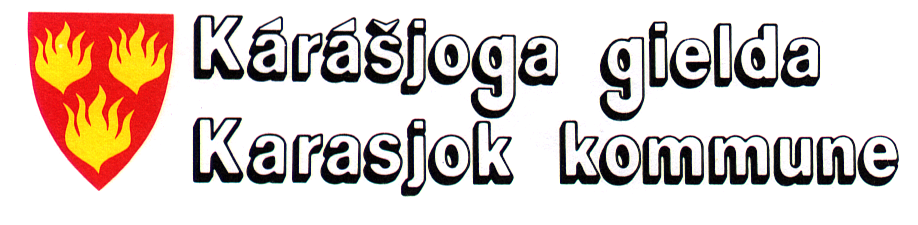 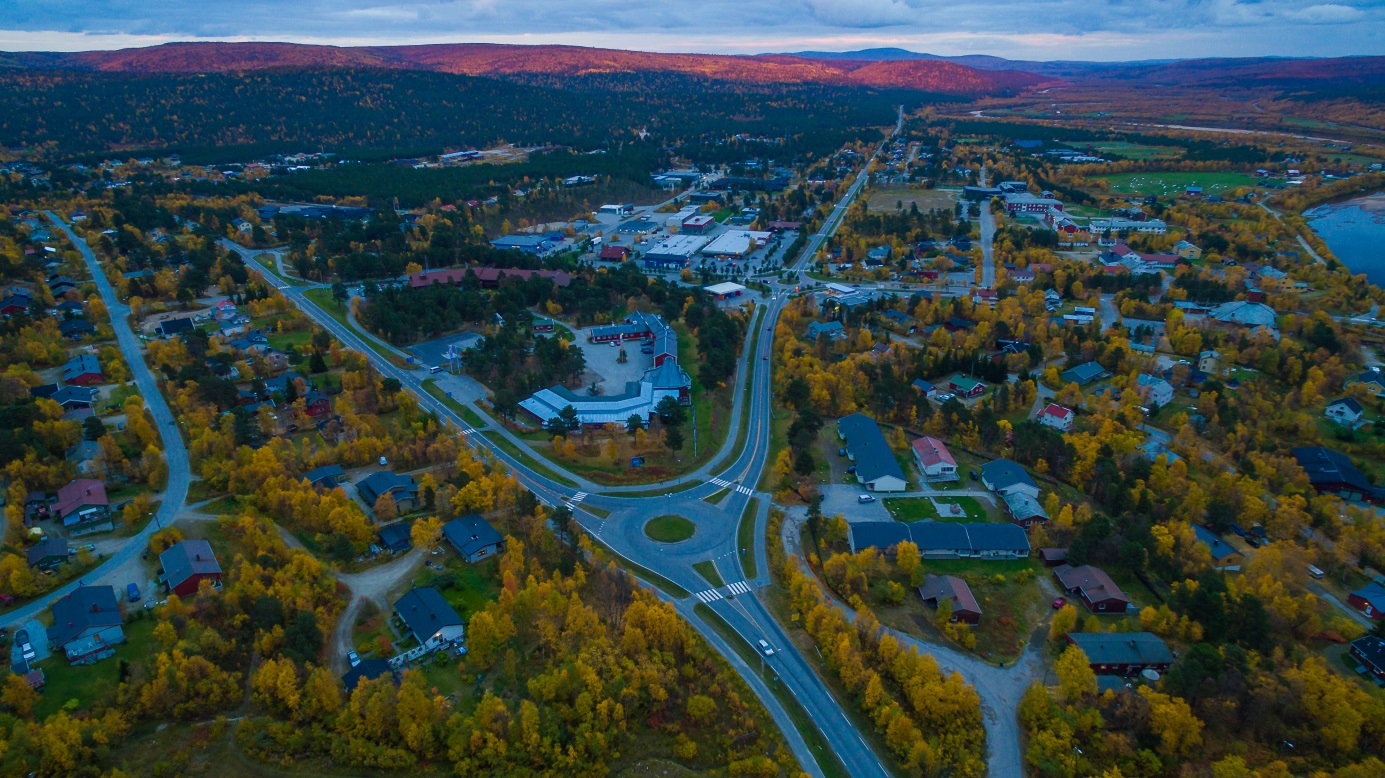 Foto: Thor Sæther Behandles
Hovedutvalg plan, miljø, utvikling  
Hovedutvalg oppvekst, utdanning, språk og kultur 
Hovedutvalg omsorg og sosiale tjenester 
Formannskapet
Kommunestyret InnholdKvartals- og månedsrapportering 2018 – 01.01.- 30.09.18	4Kárásjoga gielda – bajitdássi, Karasjok kommune - overordnet	4Økonomi, drift	4Sykefravær	5Helse-, miljø og sikkerhet	6Politiske saker – eldre enn tre måneder	6Bruk av tospråklighetsmidler	6Tilsyn siste kvartal	6Internkontroll (orden i eget hus)	7Fellesfunksjoner	7Økonomi, drift	7Sykefravær	7Rådmannens stab	8Økonomi, drift	8Sykefravær	8Helse-, miljø og sikkerhet	9Oppvekst, utdanning, språk og kultur	10Økonomi, drift	10Kommentarer til merforbruk/mindre forbruk	10Sykefravær	11Internkontroll (orden i eget hus)	12Helse og omsorg	13Økonomi, drift	13Sykefravær	14Konkretisere fraværsreduserende tiltak som er gjennomført	14Bruk av tospråklighetsmidler Har brukt tospråklighetsmidler til tolking av møter.	15Tilsyn siste kvartal  Ingen tilsyn.	15Internkontroll (orden i eget hus)	15Plan, teknisk, miljøutvikling og næring	15Økonomi, drift	15Sykefravær	16Kvartals- og månedsrapportering 2018 – 01.01.- 30.09.18Kárásjoga gielda – bajitdássi, Karasjok kommune - overordnet   
Det vil bli gitt en presentasjon og redegjørelse i formannskap og kommunestyre.Økonomi, drift Kommentarer til merforbruk/mindreforbruk 
Det totale merforbruket er på kr. 2 080 708 i forhold til periodisert budsjett for samme periode. Regnskapstallene viser et merforbruk på utgiftssiden på kr. 6 965 525. Inntektssiden har merinntekt på kr. 4 884 817.Lønnspostene har et merforbruk på kr 4 850 427, 103% av periodisert budsjett. I sentraladministrasjonen er det et mindre forbruk på kr 280 960. I oppvekst, utdanning, språk og kultur er det er merforbruk på kr 1 614 924. Innen helse og omsorgstjenestene er det merforbruk på kr 2 705 990. Innen tekniske tjenester er det mindre forbruk på kr. 742 009.  Andre driftsutgifter har et merforbruk på kr 1 838 772, 103% av periodisert budsjett. Merforbruket er under fellesutgifter, oppvekst, utdanning, språk og kultur og helse og omsorg. Kjøp av tjenester har er merforbruk på kr 6 871 862, 151% av periodisert budsjett. Av dette er det merforbruk i oppvekst, utdanning, språk og kultur med kr 1 453 563, helse og omsorgstjenestene med kr. 3 176 441. Innen tekniske tjenester er det merforbruk på kr 2 003 107.  Overføringer har et har et mindre forbruk på kr 3 521 306. Finansutgifter har et mindre forbruk på kr 1 315 791.Salgsinntekter har kr 3 047 038 i mindre inntekt.
Barnehagene har mindre inntekter på kr 203 275. Kulturskolen har 35% av periodiserte inntekter, en svikt på kr 53 905. Sykehjem har svikt i egenbetalinger på kr 387 983. Totalt sett har helse og omsorg kr 492 044 i mindre inntekter. Teknisk har svikt på inntekter egenbetalinger på 2 259 676. Det er mindre husleieinntekter på kommunale utleiebygg- og boliger, totalt kr 3 208 252 i mindre inntekt.  Refusjoner har en merinntekt på kr 4 981 882, 113% av det budsjetterte. Av dette er momsrefusjon på kr 677 381. Sykepenge-/ foreldrepengerefusjon har kr 1 001 385 i merinntekt.  Overføringer har merinntekt på kr 2 363 719.  Finansinntekter har merinntekt på kr 1 421 340.Tiltak for å komme i balanseDet er i vår innført innkjøpsstopp. Inntak av vikarer skal reduseres til ett absolutt minimum.  Kun overtid som er pålagt av nærmeste leder godkjennes.  Budsjettendringer vurderesEnkelte ansvarsområder har foretatt budsjettreguleringer.Sykefravær Oversikten i tabellen viser fravær for gjeldende kvartal som rapporteres. Siste kolonne viser det totale sykefraværet de to foregående årene. I tillegg til å rapportere egenmeldt og legemeldt sykefravær, rapporteres fravær med bakgrunn i barns sykdom og svangerskap. Disse er ikke med i beregning av sykefravær. Sykefraværs utvikling i 2015 til 2017 i prosent Det totale sykefraværet i kommunen er 7,61 % for 3.kvartal i 2018. I forhold til fravær i samme periode i 2017, er all fravær redusert, både korttids- og langtidsfravær. For kommuneøkonomien har en reduksjon i korttidsfraværet størst gevinst. Av hensyn til tjenestemottakerne er det viktig å redusere både korttids- og langtidsfraværet. Ved fraværsreduksjon vil blant mye annet, også kvaliteten på tjenesteytingen bli bedre.Konkretisere fraværsreduserende tiltak som er gjennomførtKontinuerlig oppfølging av sykmeldte og medarbeidere som står i fare for å bli sykmeldt, samt oppfølgingssamtaler er satt i system og gjennomføres.Arbeidsplasstilrettelegging skjer kontinuerlig ved behov. I dette arbeidet involveres bedriftshelsetjenesten ved behov.  Øvrige tiltak kommenteres i de respektive tjenesteområder, dersom andre tiltak er igangsatt.Helse-, miljø og sikkerhet Ansvarsområdene i kommunen har sine interne hms planer og tiltak. Disse beskrives innen de ulike ansvarsområdene.Oppfølging av IA handlingsplan i avdelingen. Kommunestyret har den 15.12.16, sak 16/94 vedtatt den overordnede handlingsplanen for HMS, IA/ sykefravær/ nærvær 2017-2018. I planen er de overordnede mål og tiltak vedtatt. Avdelingene lager egne planer med utgangspunkt i den overordnede planen. Hms koordinatoren, kommunens IA-kontakt og avdelingene har laget de avdelingsvis planene.  Utarbeidet IA- handlingsplaner.  IA- planene er planer som blir fortløpende redigert, etter hvert som behovet for dette tilsier revidering.
  Kommentarer og eventuelle tiltak Den overordnede planen har blant annet tiltak på:Systematisk oppfølging av sykmeldteLederopplæring Igangsette kommunal HMS gruppe Medarbeidersamtaler 	PersonalmøterMedbestemmelsesmøterUlike arbeidsmiljøtiltak bla. Rolleavklaringer SikkerhetstiltakTilrettelegninger sammen med avdelings ledere, NAV-IA kontaktHoldnings endringerPolitiske saker – eldre enn tre måneder  Det er et eget vedlegg med oversikt over politiske saker for perioden 01.01.- 30.06.18.Bruk av tospråklighetsmidler Oppvekst, utdanning, språk og kultur har egen aktivitetsplan med tiltak og budsjett for året. Tilsyn siste kvartal Dersom det har vært tilsyn i 1. kvartal, kommenteres dette under de aktuelle avdelinger.Internkontroll (orden i eget hus)Kommunal tjenesteproduksjon.Kommunen har tatt i bruk Compilo i organisasjonen. De fleste har fått opplæring i bruk av systemet. Det er gjennomført oppfriskningskurs og kompletteringskurs for ansatte som hadde behov for opplæring.  Nytt kurs planlegges gjennomført rett over sommerferien.Internkontrollsystemet skal være et hjelpemiddel som fortløpende revideres og tilpasses organisasjonens behov.  Fellesfunksjoner Økonomi, drift Kommentarer til merforbruk/mindreforbruk I fellesfunksjoner inngår politisk virksomhet, rammeoverføring og kostnader til telefoni, overordnede samarbeidsavtaler og overføringer. Ansvarsområdet har mindre kostnad på kr 3 851 740. Fellesområdet har en merinntekt på kr 2 489 177.     Tiltak for å komme i balanseRådmannen har sendt ut melding om innkjøpsstopp. I samme melding har rådmannen informert om at inntak av vikarer skal reduseres til ett absolutt minimum.  Kun overtid som er pålagt av nærmeste leder godkjennes.  Budsjettendringer vurderesBudsjettreguleringer gjennomføres i forbindelse med regnskapsgjennomgang. Det er foretatt budsjettreguleringer i årets budsjett der dette har vært aktuelt.Sykefravær Sykefraværet for fellesområdet er del av sykefraværsrapporteringen for rådmannens stab. Rådmannens stab Økonomi, drift Kommentarer til merforbruk/mindreforbruk
Rådmannens stab har en mindre kostnad på kr 685 880. Utgiftspost gruppene er innenfor de vedtatte budsjettrammene, mens inntektspostene har kr 193 340 i mindre inntekt i forhold til det budsjetterte for perioden.Tiltak for å komme i balanse
Selv om budsjett forbruket i rådmannens stab er innenfor de bevilgede rammer, må også rådmannens stab ha tett budsjettoppfølging.Fortløpende kontroll med de løpende utgifter.Rådmannen har sendt ut melding om innkjøpsstopp. I samme melding har rådmannen informert om at inntak av vikarer skal reduseres til ett absolutt minimum.  Kun overtid som er pålagt av nærmeste leder godkjennes.  Budsjettendringer vurderes En del budsjettreguleringer er foretatt. Øvrige budsjettreguleringer foretas senere på året.Sykefravær Sykefraværs utvikling i 2015 til 2018 i prosent Det totale sykefraværet i rådmannens stab er redusert fra 1. kvartal 2018, og ut 3. kvartal 2018, fra 13,08 % til 7,64 %. Korttidsfraværet er lavere enn i 2. kvartal 2018, men høyere enn i 1. kvartal 2018.     Konkretisere fraværsreduserende tiltak som er gjennomførtAnsvarsområdet har fra tidligere etablert ordninger for oppfølging av medarbeidere i forhold til sykefravær. Ansatte som står i fare for å bli sykmeldt følges opp gjennom samtaler. Ansatte som er sykmeldt følges opp etter oppsatte rutiner for sykefraværsoppfølging. Når behov for tilrettelegging innmeldes, følges dette opp ved vurdering av aktuelle tiltak.Helse-, miljø og sikkerhet HMS/IA planen for rådmannens stab er utarbeidet med utgangspunkt i vedtatt overordnet plan.  HMS koordinatoren og kommunens NAV/IA-kontakt har bistått utarbeidelse av planen.Stillingen som HMS koordinator ble besatt i 2. kvartal 2018.  Oppfølging av IA handlingsplan i avdelingen. IA- planene er planer som blir fortløpende redigert, etter hvert som behovet for dette tilsier revidering.
 Kommentarer og eventuelle tiltak Kontinuerlig oppfølging av sykmeldte og medarbeidere som står i fare for å bli sykmeldt, samt oppfølgingssamtaler er satt i system og gjennomføres.Personalmøter avvikles ut fra etablert system.HMS opplæring gjennomføres sammen med NAV-IA kontakt kontinuerlig. Holdnings endringer som gjør arbeidsmiljø bedre, gjennomføres kontinuerligCompilo opplæring gis etter behov.Arbeidsplasstilrettelegging skjer kontinuerlig ved behov. I dette arbeidet involveres bedriftshelsetjenesten ved behov.  Oppvekst, utdanning, språk og kultur Økonomi, drift  Regnskapet for avdelingen Oppvekst med flyktningetjenesten, grunnskolen m/SFO, voksenopplæring, skolekantine, barnehagene, kulturskolen, kulturkontoret, skolekantine, språksenter, folkebiblioteket og bibliotekbussen, viser et netto forbruk på 97 % i forhold til periodisert budsjett. Det er en besparelse på kr 1 425 479. Kommentarer til merforbruk/mindre forbruk UtgifterGuolban har mindre forbruk på fastlønn. Det er et overforbruk på lønn kr 127 601 som gjelder lærling, vikar lønn sykefravær og ferievikar, lønn prosjektstillinger, pensjon, feriepenger.Det er mindre forbruk på vikarlønn foreldrepermisjon. Alle de største postene med prosjekt-nummer 2111-9270, er det et mindre forbruk.For Láttošluohkká mánáidgárdi er det generelt mindre forbruk totalt på alle poster på utgiftssiden.Folkebiblioteket her en overskridelse på kr 123 000 på grunn av feil periodisering på konto 11910 Leie av lokaler.Regnskapet for Karasjok skole, SFO, voksenopplæring og skolekantina, viser et netto forbruk på 99 % i forhold til periodisert budsjett. Det er en besparelse på kr 162 298. Ansvarsområdet har et merforbruk på utgiftssiden med kr 2 457 830. Hovedsakelig er dette merutgifter på lønn, kr 2 041 685. Dette er merkostnader på fastlønn, vikarkostander og pensjon. SFO har også merkostnader på lønn med kr 189 000. Merforbruket er lønn til sykevikarer.  InntekterFor Guolban mánáidgárdi det er kommet inn noe mindre i brukerbetalinger, refusjon av sykepenger, refusjon feriepenger fra NAV, enn det var periodisert for. Det kommet inn mer i kantine/kafesalg, refusjon av foreldepenger enn det som var forventet i perioden. Láttošluohkká mánáidgárdi har fått inn mer inntekt for kantinesalg, utleie av lokaler, refusjon sykepenger, refusjon feriepenger NAV for perioden. Men det er kommet inn mindre inntekt på brukerbetalinger da 5 foreldrepar får redusert foreldrebetaling/gratis kjernetid i barnehagen. Det er blitt innvilget samisk tilskudd på kr. 520 000.Folkebiblioteket har fått mer inntekter enn budsjettert for perioden. Gjelder refusjon av sykepenger, refusjon på utgifter til kartlegging av kontorarbeidsplassene, feriepenger NAV og kompensasjon for MVA. Prosjektmidler på kr 40 000 i 2018 fra Nasjonalbiblioteket.Grunnskoleenheten har en merinntekt på til sammen kr. 2 620 129. SFO har inntektssvikt på egenbetaling med kr 228 000. SFO har ledige plasser grunnet færre barn. Dette gir mindre inntekter. Merinntekten er større refusjon fra staten enn budsjettert, kr 2 427 342. Dette er statlig refusjon av kostnader til videreutdanning av lærere, prosjekter og voksenopplæring. Sykepengerefusjon har en merinntekt på kr 175 000. I tillegg er det merinntekt på momsrefusjon på kr 134 000.Tiltak for å komme i balanse.
Guolban mánáidgárdi skal regulere innenfor egen ramme for å holde balanse i regnskapet.  Det er søkt om samisk tilskudd fra Sametinget, noe som vil jevne ut merforbruket på mange poster og på det totale budsjettet. Láttošluohkká mániáidgárdi har regnskapet i balanse og det vil gjøres reguleringer innenfor egen budsjettramme.Folkebiblioteket kjøper kun det som er nødvendig for å yte akseptabel service og bibliotektjeneste på grunn av innkjøpsstopp, og noe innkjøp av utlånsmateriell som ikke kan skaffes via lån fra andre bibliotek.	Grunnskolen sliter med å overholde budsjettrammene, blant annet på grunn av ulike særtiltak for enkeltelever. Det er ført streng budsjettdisiplin også i 2018. Medarbeiderne har lojalt fulgt opp kravet om å unngå unødvendige utgifter. Sykefravær Sykefraværs utvikling i 2015 til 2017 i prosent og andre kvartal 2018Sykefraværet i 3 kvartal for Guolban mánáidgárdi er 13,31 % og 11,78 for Láttošluohkká mánáidgárdi. Noen av personalet har vært langtidssykemeldt, og det er blitt gjennomført sykefraværssamtaler. Sykefraværet prioriteres ved å følge opp HMS planen og ved IA arbeid, sykefraværsoppfølging. Det er også blitt innvilget tilretteleggingstilskudd (NAV) for 2 av personalet.Sykefraværet for grunnskoleenheten er noe høyere enn for 2017, men fraværet er redusert i forhold til tidligere år. Det er det legemeldte langtidsfraværet som har størst økning.Konkretisere fraværsreduserende tiltak som er gjennomførtDen utarbeidede HMS planen for SFO benyttesBruk av assistent håndbokHar gjennomført sykefraværssamtaler med oppfølgingTettere oppfølging av medarbeidere med høyt fravær over tidNAV har bistått med veiledning og deltatt på oppfølgingssamtalerTilrettelegging av arbeidsplass Fokus på arbeidsmiljøFra høsten 2018 vil HMS rådgiver bistå i sykefraværsarbeidet i grunnskolen.Internkontroll (orden i eget hus)Internkontroll i Guolban mánáidgárdi er noe som prioriteres året rundt, og internkontroll systemet skal revideres og opparbeides. I perioden det rapporters ble Årsplanen for barnehagen ferdigstilt. Den var til godkjenning i barnehagens samarbeidsutvalg og den ble godkjent. Barnehagens vedtekter er fortsatt under revidering i perioden det rapporters for. Det vurderes innkjøp av eget HMS program for barnehagene med eget internkontroll.Grunnskolens internkontroll er noe som prioriteres året rundt, og internkontroll systemet revideres og opparbeides fortløpende. Prosedyrene og rutinene legges inn i Compilo systemet hvor alle arbeidstakere har tilgang.  Oppfølging av IA handlingsplan i avdelingen.Barnehagene har utarbeidet HMS handlingsplan for sykefravær og arbeidsmiljø med både mål og delmål. Målet med planen er å redusere og forebygge sykefraværet og at personalet har medvirkningsmulighet av arbeidsmiljøet. Det har vært avholdt møter som avdelingsmøter, personalrådsmøter og styrer/pedagogisk leder møter i henhold til IA arbeid- HMS handlingsplan.Tiltak:Sosiale tiltak i lunsjpausen enkelte ganger med kaffe, kaker og matGjennomført pedagogisk veiledning/oppfølging med pedagogisk ledere og andre ansatte ved behovVed sykemeldinger og ved hyppig bruk av egenmeldinger gjennomføres det oppfølgingssamtaler. Oppfølging av tiltak på HMS-plan på for biblioteket. Fysioterapeut har i 2018 foretatt kartlegging av kontorarbeidsplassene.Biblioteket har fått refundert utgiftene til kartleggingen av NAV. HMS-koordinator deltok på et personalmøte i mai og fått invitasjon til personalmøtene. Helse og omsorgØkonomi, drift Regnskapet for avdelingen Helse og omsorg omfatter tjenestene innen stab, legetjenesten, laboratoriet, ergo og fysio, Familiens hus som PPT, helsestasjon, barnevern, rus/psykisk helse, institusjonsbasert omsorg, drift kjøkken, hjemmebasert omsorg og omsorgsboliger og bo og avlastningstjenesten viser et netto forbruk på 115 % i forhold til periodisert budsjett. Det er en merforbruk på kr 6 749 244.  Bakgrunn for tallene er:
Institusjonsbasert omsorg har ett merforbruk på kr. 5,9 mill.
Helse og omsorg totale merforbruk på kr. 6,7 mill.UtgifterMerkostnader som er tilknyttet helse og omsorg henger sammen med økende brukere av kommunale helse og omsorgstjenester. I særlig grad gjelder dette eldre over 80 år og økningen var merkbar allerede fra 2012. Utfordringene henger også sammen med at vi får yngre tjenestemottakere med varierte og mer omfattende tjenestebehov. Det stilles derfor høyere krav til faglighet, samtidig som brukere og pårørende er mer bevisst på krav til innhold og kvalitet i tjenestene. Som følge av en rekke reformer har ansvar og oppgaver blitt overført fra spesialisthelsetjenesten til kommunen. I tillegg kommer omstilling i spesialisthelsetjenesten har dermed fått nye brukergrupper med mer faglig krevende og komplekse medisinske og psykososiale behov. De hjemmebaserte tjenestene møter ofte brukere og pårørende i tidlig fase av sykdomsutviklingen, og kan bidra til at de kan leve og bo selvstendig og ha en aktiv meningsfull hverdag i fellesskap med andre. Utviklingen viser at kommunen vil få ansvar for flere pasienter med behov for pleie og omsorgstjenester innenfor kreftomsorgen, fordi flere pasienter lever lenger med kreft, og kommunen vil måtte ta en større del av ansvaret for lindrende behandling. Det er et mål at kreftomsorg, symptomlindring og smertebehandling skal bli en alminnelig og naturlig kunnskap i kommunehelsetjenesten, og krever derfor kompetanseoppbygging og styrking av tjenestetilbudet til pasient og deres pårørende. Dette medfører økte kostnader ved at det blir flere brukere av hjemmetjenesten.InntekterDet er inntektssvikt på brukerbetalinger på sykehjemmet. Det er tilført ekstra ressurser til 2 nye plasser, men plassene kan ikke tas i bruk med bakgrunn i manglende bemanning. Her snakker vi om 2,3 stillingshjemler.  Tiltak for å komme i balanse.Tjenesteområdet er ikke dimensjonert til å møte behovet som følger av økningen av antall brukere innenfor helse og omsorgstjenester. Dekning av disse gir i dag budsjettmessige overskridelser. Både innenfor hjemmebasert omsorg og institusjonsbasert omsorg resulterer det økte tjenestebehovet utstrakt sjonglering av plassdisponeringen. Fravær av varige løsninger som dekker behovet, blir slitasjen stor både for tjenestemottaker, deres pårørende og kommunens helsepersonell. Ved å ha samsvar mellom behov og tjenestetilbud, vil slitasjen på personalet bli mindre. Dette vil ventelig redusere sykefraværet og bidra positivt i rekrutteringssammenheng.Sykefravær Sykefraværs utvikling i 2015 til 2017 i prosent og tredje kvartal 2018Konkretisere fraværsreduserende tiltak som er gjennomførtHMS/IA handlingsplan 
Det er utarbeidet HMS handlingsplan for sykefravær og arbeidsmiljø med både mål og delmål. Målet med planen er å redusere og forebygge sykefraværet og at personalet har medvirkningsmulighet av arbeidsmiljøet. Det har vært avholdt møter som personalmøter hvor kommunens HMS konsulent og Nav IA kontakt har vært tilstede.  I henhold til IA arbeid- HMS handlingsplan er følgende tiltak gjennomført i 3.kvartal:Sykefravær som tema på personalrådsmøterHatt besøk av HMS-koordinatorSosiale tiltak: kaffe, kake, mat (en gang i uka)Ved sykemeldinger gjennomføres det oppfølgingssamtaler. Egenmeldte følges opp av leder. Ved hjemmebasert omsorg og institusjonsbasert omsorg er det søkt og innvilget midler fra NAV til hjelpemidler for å forebygge ytterligere sykefravær. Bruk av tospråklighetsmidler
Har brukt tospråklighetsmidler til tolking av møter.Tilsyn siste kvartal 
Ingen tilsyn.Internkontroll (orden i eget hus)Internkontroll er noe som prioriteres året rundt, og internkontroll systemet revideres og opparbeides fortløpende. Prosedyrene og rutinene legges inn i Compilo systemet hvor alle arbeidstakere har tilgang. 
Hvor asjour er avdelingen med saksbehandlingen. Beskriv eventuell restanseliste:
Det er 61 brukerrelaterte søknader som er ubehandlet, og dette berører 31 personer.
Pr. 3. kvartal er det 10 søkere til langtidsopphold/sykehjem-omsorgsbolig i kommunen.
Krise og incestsenteret har ikke hatt brukere dette kvartal. Plan, teknisk, miljøutvikling og næringØkonomi, drift Kommentarer til merforbruk/mindreforbruk Avdelingen har merforbruk på kr. 1,3 millioner. Merforbruk utgifter på kr. 2,0 millioner og mer inntekt på kr. 0,7 millioner. Lønnutgifter
Besparelse på fastlønn på kr. 1,6 millioner og merforbruk på kr. 0,7 millioner vikarutgifter og ekstra hjelp skyldes høy sykefravær og dekkes inn med refusjon sykepenger. Merforbruk på kr. 0,7 millioner fordelt på lønn overtid og annen lønn. Overforbruket i tredjekvartal skyldes i hovedsak skogbrann i Beaivasgieddi juli/august.11-12 Utgifter til egen produksjon
Besparelse egen produksjon 11-12 på totalt kr. 191 000, fordelt på FDV med besparelse forbruk kr. 375 000, VAR med mer forbruk kr. 410 000 og administrasjonen/stab mindre forbruk på kr. 225 000.Besparelsen i FDV og adm/stab grunnet innkjøpsstopp og merforbruk VAR med 410 000 grunnet tiltak for å lukke avvik innen vann og avløp. Merforbruket innen VAR dekkes inn ved å bruke selvkostfondet.13 Kjøp av tjenester
Overforbruk kjøp av tjenester på kr. 2,0 millioner, som fordeler seg på VAR området med kr. 1,4 millioner og dekkes inn ved bruk av selvkostfond, FDV med kr. 41 000 og administrasjonen med stab med kr.600 000. Tiltak: Budsjettreguling og videreføre innkjøpsstopp 14 Overføringer 
Besparelse overføring på kr. 282 000, overføring blant annet mva.15 Finansutgifter
Besparelse på finansutgifter på kr. 497 000. Ompostere og endre på periodiseringsnøkkel.  16 SalgsinntekterSvikt i egne inntekter på 2,2 millioner, fordelt på FDV med svikt i husleie, intern leie barnehager, skole og idrettsbygg med kr. 3,2 millioner. Disse inntektene inntektsføres i desember. Mer inntekt brann, vei og VAR med kr. 1,1 millioner og svikt inntekt adm/stab med kr. 155 000. Tiltak settes inn for å analysere og finne årsaken til inntektssvikten. 17 Refusjoner Mer inntekt på 1,7 millioner fordelt på FDV med refusjon bassengsdrift på kr. 1,8 millioner. Må sees i sammenheng med svikt i 16 salgsinntekter. Tiltak for å komme i balanseGjennomgå og endre til riktige periodiseringsnøkkeler budsjett/regnskap. Gjennomføre budsjettendringer der det er feilbudsjettert. Beholde innkjøpsstopp for å komme i balanse.  Sykefravær  Sykefraværs utvikling i 2016 til 2018 i prosent Nedgang sykefraværet på egenmeldte, legemeldte over 16 dager og totalfravær fra første og andre kvartal. En liten økning på sykefravær legemeldte under 16 dager i tredje kvartal. Selv om sykefraværet ligger nede på ca 6 % i avdelingen totalt så har vi forholdsvis høy syke fravær blant renholderne. Sykefraværet ligger på ca 16,08 % blant renholderne og avdelingen arbeider aktivt for å få ned fraværet. Har tett samarbeid med NAV og bedriftshelsetjenesten med å sette inn tiltak for å redusere fraværet. Videre må avdelingen bli flinkere med å ha dialogmøter med ansatte som har problemer med helsa for å finne ut av arbeidstakerens restarbeidsevne.Helse-, miljø og sikkerhet 
Avdelingen arbeideraktivt med HMS arbeidene og har igangsatt arbeid med å få på plass internkontroll innen VAR og FDV- avdeling. Videre har avdelingen startet arbeidet å få på plass internkontroll system og dette arbeidet pågår fremdeles.  Avdelingen og HMS koordinator arbeider med å få satt i gang felles HMS tiltak og dette arbeids om ble igangsatt i andre kvartal. Oppfølging IA handlingsplanAvdelingen har jevn oppfølgingssamtaler med de sykemeldte for å få ned sykefraværet. Selv om avdelingen har tett oppfølging av de sykemeldte så viser det seg at sykefraværet innen renhold er altfor høyt. Må i samarbeid med samarbeidspartnere finne ut om hvilke tiltak som må settes inn for å få ned sykefraværet ned mot ca 6 %.Bruk av tospråklighetsmidlerAvdelingen har startet arbeidet med skilting av kommunale bygg både innvendig og utvending, og dette arbeidet videreføres i 2019. Finansieres ved bruk av sametingets bevilgede tospråklighetsmidler. Videre har to medarbeidere startet på samiskkurs beregnet på saksbehandlere.  Tilsyn siste kvartalDet har ikke vært noe tilsyn i første kvartal, men avdelingen arbeider med å lukke tidligere avvik. Har lukket meste parten av avvikene innen vann og avløp og de sisteavvikene forsøkes lukket innen utgangen av fjerde kvartal. Holder på med lukking av avvik innen brann og beredskap når det gjelder eksponering av skadelig røykgass. For å få lukket avviket så må avdelingen få på plass som kortsiktig løsning en arbeidsvogn som har mulighet med å skille ren og skitten sone.  Øvrige driftsmessige forholdBrannsjefen har gjennomført opplæring på brannskolen og godkjent som brannsjef i kommunen. Har igangsatt arbeid med digitaliseringen av overvåking av vann og avløp og denne ferdigstilles innen desember 2018. Igangsatt ROS analysearbeidene innen vann og avløp er noe forsinket og regner med at den ferdigstilles innen utgangen av november 2018.   InnvesteringerForbruk investeringer 3. kvartal har en besparelse på kr. 20,1 millioner skyldes at prosjektene er igangsatt. Barnehage prosjektet ble igangsatt i løpet av september og utgifts belastning forskyves tilsvarende i tid. På inntektssiden vil refusjon på prosjektene refunderes fra vedtatte låneopptak.Regnskapsrapportering 2018
01.01.- 30.09.18Utgifter/InntektRegnskap hittil i årPeriodisert budsjettAvvik%-vis forbrukÅrsbudsjettUtgifter213 471 035206 505 5106 965 525103299 880 317Inntekter-220 823 916-215 939 099-4 884 817102-299 880 317Nettoramme-7 352 881-9 443 5892 080 708Periode  Egen-meldt kvartalLegemeldt under 16 dager kvartalLegemeldt over 16 dagerKvartal Totalt sykefraværkvartal Totalt sykefravær pr årBarns sykdomSvanger-skap 2015 3,9213,444,3414,2712,10,641,42016 3,712,543,3413,3912,50,931,892017  2,42,96,7-----10,40,42,42018 1.kvartal3,13,38,812,9----0,52,62. kvartal2,03,08,013,0----0,21,13. kvartal1,102,195,037,610,130,29Utgifter/InntektRegnskap hittil i årPeriodisert budsjettAvvik%-vis forbrukÅrsbudsjettUtgifter                   19 288 00420 650 5681 362 56493   27 322 103Inntekter-161 543 567-159 054 3902 489 177102-209 936 797Nettoramme-142 255 562-138 403 822-3 851 740103-182 614 694Utgifter/InntektRegnskap hittil i årPeriodisert budsjettAvvik%-vis forbrukÅrsbudsjettUtgifter                   15 439 89116 319 111-879 2209522 818 139Inntekter- 1 450 738- 1 644 078088-2 868 100Nettoramme13 989 15314 675 033-685 8809519 950 039Periode  Egenmeldt kvartalLegemeldt under 16 dager kvartalLegemeldt over 16 dagerKvartal Totalt sykefraværkvartal Totalt sykefravær pr årBarns sykdomSvanger-skap 20154,474,02,977,678,40,1802016 3,792,200,465,588,40,2702017  2,642,278,03----9,410,0602018
1.kvartal3,151,7215,1213,08----0,2802.kvartal1,365,81,68,76----003.kvartal1,273,33,727,6400Utgifter/InntektRegnskap hittil i årPeriodisert budsjettAvvik%-vis forbrukUtgifter               56 375 78955 971 999403 790101Inntekter-15 867 601-14 038 333-1 433 819113Nettoramme40 508 18741 933 666-1 425 479 97Periode  Egenmeldt kvartalLegemeldt under 16 dager kvartalLegemeldt over 16 dagerKvartal Totalt sykefraværkvartal Totalt sykefravær pr årBarns sykdomSvanger-skap 2015 år3,562,1612,20---14,840,630,942016 år 2,872,6812,58---14,780,771,262017 år2,152,108,72 ---11,260,303,042018jan/mars1,163,779,12 13,75---0,543,222018Apr/juni1,659,123,9412,33---0,142.062018
Juli/
sept1,746,694,259,430,331,75Utgifter/InntektRegnskap hittil i årPeriodisert budsjettAvvik%-vis forbrukUtgifter               86 523 37579 738 2976 785 078109Inntekter-19 264 805-19 228 97515 110100Nettoramme67 258 56960 509 3256 749 244111Periode  Egenmeldt kvartalLegemeldt under 16 dager kvartalLegemeldt over 16 dagerKvartal Totalt sykefraværkvartal Totalt sykefravær pr årBarns sykdomSvanger-skap 2015 år2,853,179,05---12,680,611,542016 år 2,602,8210,4214,4813,030,614,292017 år1,362,8210,42 ---13,030,614,292018Apr/juni     2,231,95                          4,35  5,4  9,23 13,09 10,23---0,5,002018 juli/ sept0,991,953,496,010,20Utgifter/InntektRegnskap hittil i årPeriodisert budsjettAvvik%-vis forbrukÅrsbudsjettUtgifter35 843 97633 825 5322 018 44410657 590 268Inntekter-22 697 204-21 973 323 - 723 881103-37 140 925Nettoramme 13 146 77211 852 2091 294 56311120 360 943Periode  Egenmeldt kvartalLegemeldt under 16 dager kvartalLegemeldt over 16 dagerKvartal Totalt sykefraværkvartal Totalt sykefravær pr årBarns sykdomSvanger-skap 201621,23,07,316,30,202017 0,882,833,659,826,790,10,482018 1. kvartal1,601,649,0410,7110,710,13,492018 2. kvartal0,80,19,4510,3510,3501,42018 3. kvartal0,720,476,016,71000Utgifter/InntektRegnskap hittil i årPeriodisert budsjett%-vis forbrukUtgifter18 254 57539 144 16847Inntekter-7 863 783-11 861 66466Nettoramme10 390 79227 282 50438